О внесении изменений в постановлениеадминистрации г. Канска от 15.02.2018 № 119С целью совершенствования процесса размещения временных сооружений на территории города Канска, в соответствии со ст. 209 Гражданского кодекса Российской Федерации, статьями 39.33, 39.36 Земельного кодекса Российской Федерации, Федеральными законами от 06.10.2003 № 131-ФЗ «Об общих принципах организации местного самоуправления в Российской Федерации», от 28.12.2009 № 381-ФЗ «Об основах государственного регулирования торговой деятельности в Российской Федерации», от 26.07.2006 № 135-ФЗ «О защите конкуренции», руководствуясь статьями 30, 35 Устава города Канска, ПОСТАНОВЛЯЮ:Внести в постановление администрации г. Канска от 15.02.2018 № 119 «О размещении нестационарных торговых объектов на территории муниципального образования город Канск» (далее – Постановление) следующие изменения:В Порядке размещения нестационарных торговых объектов на территории муниципального образования город Канск (далее – Порядок):по тексту слова «Управление архитектуры и инвестиций администрации г.Канска» заменить словами «Управление архитектуры и градостроительства» в соответствующем падеже;в пункте 4.7 раздела 4 слова «администрацией г. Канска» заменить словами «управлением архитектуры и градостроительства администрации г.Канска»;в пункте 4.8 раздела 4 слова «администрация города Канска (отдел экономического развития и муниципального заказа администрации г. Канска» заменить словами «управление архитектуры и градостроительства администрации г. Канска»;в пункте 5.6 раздела 5 после слов «отдел экономического развития и муниципального заказа администрации г. Канска» дополнить словами «и управление архитектуры и градостроительства администрации г. Канска»;пункт 6.1 раздела 6 изложить в следующей редакции:«6.1. В целях принятия решений о внесении изменений в Схему размещения постановлением администрации города Канска создается комиссия по разработке схемы нестационарных торговых объектов на территории города Канска и внесению в нее изменений (далее – Комиссия).»;в пункте 6.14 раздела 6 слова «отдел экономического развития и муниципального заказа администрации г. Канска» заменить словами «управление архитектуры и градостроительства администрации г. Канска»;пункт 7.1 раздела 7 изложить в следующей редакции:«7.1. Организация контроля за размещением НТО на территории муниципального образования город Канск осуществляется КУМИ г. Канска посредством организации деятельности Рабочей группы по обследованию НТО (далее – Рабочая группа) в составе, утвержденном распоряжением администрации г. Канска.»;пункт 7.2 раздела 7 изложить в следующей редакции:«7.2. Обследование НТО осуществляется Рабочей группой для оценки соответствия НТО Схеме размещения, действующему Договору на размещение и требованиям, предъявляемым настоящим Порядком, в соответствии с графиком обследования НТО, размещенных на территории города Канска (далее – График).»;в приложении № 1 к Порядку по тексту слова «Управление архитектуры и инвестиций администрации г. Канска» заменить словами «Управление архитектуры и градостроительства» в соответствующем падеже.Ведущему специалисту Отдела культуры администрации г. Канска Н.А. Нестеровой разместить настоящее постановление на официальном сайте администрации города Канска в сети Интернет и опубликовать в официальном печатном издании «Канский вестник».Контроль за исполнением настоящего постановления возложить на заместителя главы города по общим вопросам С.В. Обверткину и заместителя главы города по экономике и финансам Е.Н. Лифанскую.Постановление вступает в силу со дня официального опубликования, но не ранее 1 сентября 2020 года. Глава города Канска                                                                               А.М. Береснев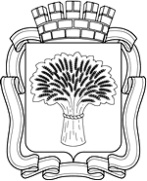 Российская Федерация                                                                             Администрация города Канска
Красноярского краяПОСТАНОВЛЕНИЕРоссийская Федерация                                                                             Администрация города Канска
Красноярского краяПОСТАНОВЛЕНИЕРоссийская Федерация                                                                             Администрация города Канска
Красноярского краяПОСТАНОВЛЕНИЕРоссийская Федерация                                                                             Администрация города Канска
Красноярского краяПОСТАНОВЛЕНИЕ27.05.2020№447